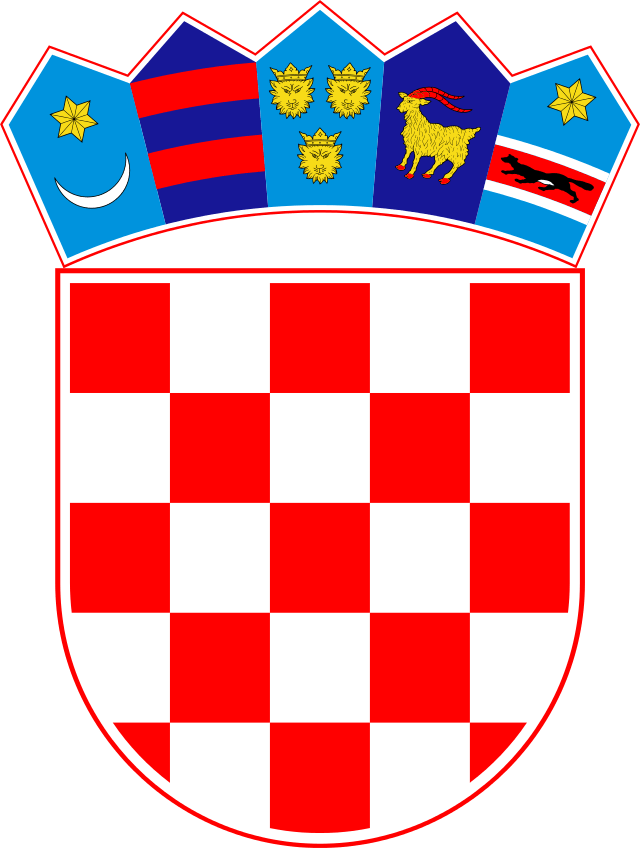 REPUBLIKA HRVATSKAOSNOVNA ŠKOLA DRENJEKLASA:007-05/23-01/20URBROJ:2121-18-01-23-1Drenje, 13. srpnja 2023.							          	Na temelju članka 16. stavak 6. Zakona o udžbenicima i drugim obrazovnim materijalima za osnovnu i srednju školu („Narodne novine“ broj 116/2018), ravnatelj škole Darko Čota, donosiODLUKUo korištenju komercijalnih drugih obrazovnih materijala za šk. god. 2023./2024.Članak 1.		Ravnatelj škole donosi Odluku o korištenju komercijalnih drugih obrazovnih materijala za školsku godinu 2023./2024. 	Odluka se objavljuje na mrežnim stranicama Škole najkasnije do 15. srpnja.Članak 2.	Drugi obrazovni materijali nastavna su pomagala koja mogu biti tiskana, digitalna ili fizička, a pomažu u ostvarivanju pojedinih odgojno-obrazovnih ishoda utvrđenih predmetnim kurikulumom, kao i očekivanja međupredmetnih tema, potiču interakciju učenik – učenik i/ili učenik – sadržaj te istraživački i/ili grupni rad.Članak 3.	Komercijalni drugi obrazovni materijali izabiru se isključivo iz virtualnog repozitorija.Članak 4.	U skladu s člankom 16. stavkom 7. gore navedenog Zakona o udžbenicima i drugim obrazovnim materijalima za osnovnu i srednju školu, ova Odluka prilaže se školskom kurikulumu kojim se utvrđuje popis komercijalnih i besplatnih drugih obrazovnih materijala koji se planiraju koristiti u nastavi, a učitelj individualno odlučuje koje će materijale utvrđene školskim kurikulumom koristiti.Članak 5.	U nastavku ove Odluke slijedi popis odabranih komercijalnih drugih obrazovnih materijala Osnovne škole Drenje, Drenje za školsku godinu 2023./2024. 	Navedeni popis sastavni je dio ove Odluke.                                                                                                                                 RAVNATELJ                                                                                                                           Darko Čota, dipl. ing.Dostaviti:1. Oglasna ploča škole2. Mrežne stranice škole2. Pismohrana